A qui sont ces graines ?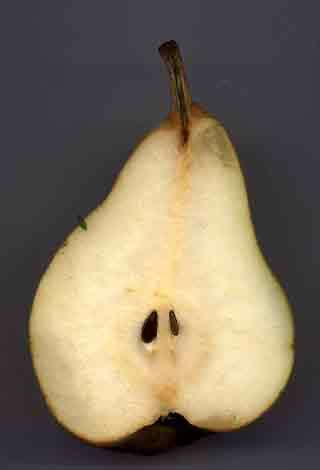 Pouvez-vous retrouver à quels fruits appartiennent les graines que la maîtresse ou le maître a apportés en classe ?Envoyez au maître du jeu des images ou des écrits qui racontent vos recherches et vos découvertes.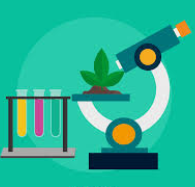 Biologie, sur les chemins des découvertes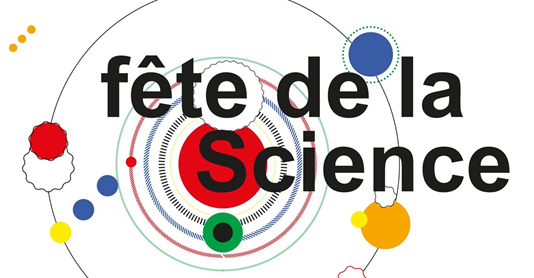 défi B                       Niveau 1défi B                       Niveau 1